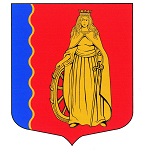 МУНИЦИПАЛЬНОЕ ОБРАЗОВАНИЕ«МУРИНСКОЕ ГОРОДСКОЕ ПОСЕЛЕНИЕ»ВСЕВОЛОЖСКОГО МУНИЦИПАЛЬНОГО РАЙОНАЛЕНИНГРАДСКОЙ ОБЛАСТИАДМИНИСТРАЦИЯПОСТАНОВЛЕНИЕ15.11.2022                                                                                              № 361         г. МуриноО внесении изменений в приложение к муниципальной программе «Устойчивое общественное развитие в муниципальном образовании «Муринское городское поселение» Всеволожского муниципального района Ленинградской области на 2021-2023 годы», утверждённой постановлением от 24.12.2020 № 321В соответствии со ст.179 Бюджетного кодекса Российской Федерации, Федеральным законом от 06.10.2003 №131-ФЗ «Об общих принципах организации местного самоуправления в Российской Федерации», решением совета депутатов от 15.12.2021 № 184 «О бюджете муниципального образования «Муринское городское поселение» Всеволожского муниципального района Ленинградской области на 2022 год и на плановый период 2023 и 2024 годов», администрация МО «Муринское городское поселение» Всеволожского муниципального района Ленинградской областиПОСТАНОВЛЯЕТ:Внести следующие изменения в приложения к подпрограмме «Развитие системы информирования населения о деятельности органов местного самоуправления МО «Муринское городское поселение» Всеволожского муниципального района Ленинградской области на 2021-2024 годы» муниципальной программы «Устойчивое общественное развитие в муниципальном образовании «Муринское городское поселение» Всеволожского муниципального района Ленинградской области на 2021-2023 годы», утверждённой постановлением администрации МО «Муринское городское поселение» Всеволожского муниципального района Ленинградской области от 24.12.2020 № 321 (далее – подпрограмма): Строку 3 раздела 1.2.2 таблицы «Сведения о фактических расходах на реализацию муниципальной подпрограммы» приложения 4 к подпрограмме изложить в новой редакции:Строку 6 раздела 1.2.2. таблицы «План реализации подпрограммы» приложения 6 к подпрограмме изложить новой редакции:Опубликовать постановление в газете «Муринская панорама» и на официальном сайте муниципального образования в информационно-телекоммуникационной сети Интернет.Настоящее постановление вступает в силу со дня его подписания.Контроль за исполнением настоящего постановления возложить на заместителя главы администрации Лёвину Г.В.Глава администрации    					 	                А.Ю. БеловРазвитие официального портала (сайта) муниципального образования в информационно-телекоммуникационной сети Интернет Организационный отдел, МБУ "РГ "Муринская панорама"2021300,00,00,0300,00,0Развитие официального портала (сайта) муниципального образования в информационно-телекоммуникационной сети Интернет Организационный отдел, МБУ "РГ "Муринская панорама"2022300,00,00,0300,00,0Развитие официального портала (сайта) муниципального образования в информационно-телекоммуникационной сети Интернет Организационный отдел, МБУ "РГ "Муринская панорама"2023300,00,00,0300,00,0Развитие официального портала (сайта) муниципального образования в информационно-телекоммуникационной сети Интернет Организационный отдел, МБУ "РГ "Муринская панорама"2024300,00,00,0300,00,0Развитие официального портала (сайта) муниципального образования в информационно-телекоммуникационной сети Интернет Организационный отдел, МБУ "РГ "Муринская панорама"2021300,00,00,0300,00,0Развитие официального портала (сайта) муниципального образования в информационно-телекоммуникационной сети Интернет Организационный отдел, МБУ "РГ "Муринская панорама"2022300,00,00,0300,00,0Развитие официального портала (сайта) муниципального образования в информационно-телекоммуникационной сети Интернет Организационный отдел, МБУ "РГ "Муринская панорама"2023300,00,00,0300,00,0Развитие официального портала (сайта) муниципального образования в информационно-телекоммуникационной сети Интернет Организационный отдел, МБУ "РГ "Муринская панорама"2024300,00,00,0300,00,0